2660 Woodley Rd. NW Washington, DC 20008www.wardmanparkfitnessandswimclub.com202.328.2915March 6th, 2015Woodley Plaza Condominiums Unit Owners AssociationAttn: Svetlana Shevchenk2725 Connecticut Ave. NWWashington, D.C.  20008Dear Ms. Shevchenk,Wardman Park Fitness and Swim Club is pleased to make the following fitness membership offer to Woodley Plaza Condominiums Unit Owners Association (WP). The fitness membership options listed below are special, reduced rates and are further reduced as a larger number of WP residents join Wardman Park Fitness. Wardman Park Fitness requires 30 days written notice for an individual WP resident to decide to cancel his/her membership. WP residents are not required to pay an initiation fee. 2 – 8 WP fitness members at $49/month/member 9 - 26 WP fitness members at $44/month/member27- 34 WP fitness members at $39/month/member35 – WP unlimited at $34/month/member 2660 Woodley Rd. NW Washington, DC 20008www.wardmanparkfitnessandswimclub.com202.328.2915Pool Usage (additional fee required): Use of the pool will be made available to your residents at a separate fee.  As a member of the fitness center a member can purchase a seasonal pool pass for a discounted rate of $299/individual/season and $429/couple/season. The cost for children above 2 years of age is $119/child/season. The pool will open May 1st and close Oct 1st, 2015. The hours of the pool are 6am-10pm. Members can bring their own food and drinks or purchase via the hotel restaurants and bars. Towel and water service is provided at the pool. Only members can bring guests. Members receive 4 guest passes at the beginning of the season. Guest passes are $20/day/person. Personal Training:Each WA resident has the option to receive a complimentary, 1-hour personal training session upon joining and 20% off their first personal training package.Benefits of Wardman Park Fitness and Swim Club:24 hour accessFree parkingComplimentary daily locker useComplimentary personal training sessions Showers & dry saunaTowel, water & apple serviceComplimentary headphonesComplete line of cardiovascular equipmentFull-body variable resistance circuit equipmentFunctional equipment including balls, bands and stretching areaSpa services including facials, waxing & massage (additional fee required)New pool opening May 1st, 2015 (additional fee required)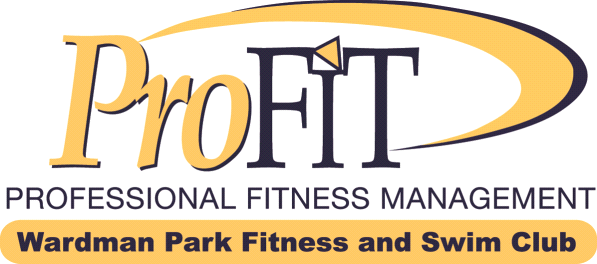 